       Pracovní list- Sídla ČRSeřaď města podle počtu obyvatel od největšího po nejmenší:1. Brno2. Ústí nad Labem3. Praha4. Hradec Králové5. Ostrava6. České Budějovice7. Plzeň8. Olomouc9. Pardubice10. LiberecDoplň do mapy názvy krajů: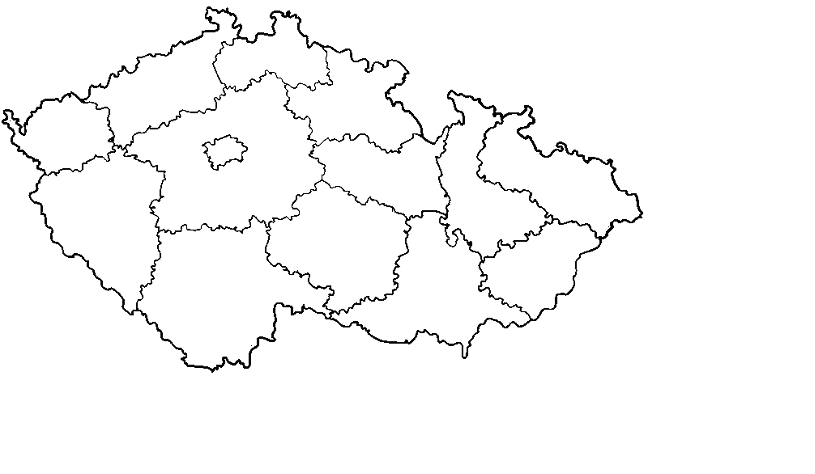    3.   V mapě výše vyznač kraj, ve kterém leží nejvyšší hora ČR: